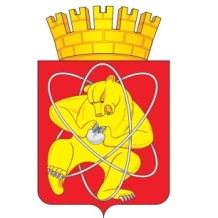 Городской округ«Закрытое административно – территориальное образование  Железногорск Красноярского края»АДМИНИСТРАЦИЯ ЗАТО г. ЖЕЛЕЗНОГОРСКПОСТАНОВЛЕНИЕ26.08.2021                                                                                                   №  1608г. ЖелезногорскО внесении изменений в постановление Администрации ЗАТО 
г. Железногорск от 23.07.2021 № 1399 «О подготовке и проведении сельскохозяйственной ярмарки “Осенняя” в 2021 году»Руководствуясь Федеральным законом от 06.10.2003 № 131-ФЗ «Об общих принципах организации местного самоуправления в Российской Федерации», Федеральным законом от 28.12.2009 № 381-ФЗ «Об основах государственного регулирования торговой деятельности в Российской Федерации», постановлением Правительства Красноярского края от 11.07.2011 № 403-п 
«Об установлении Порядка организации на территории Красноярского края ярмарок и продажи товаров (выполнения работ, оказания услуг) на них 
и требований к организации продажи товаров (в том числе товаров, подлежащих продаже на ярмарках соответствующих типов и включению в соответствующий перечень) и выполнения работ, оказания услуг на ярмарках на территории Красноярского края», Уставом  ЗАТО Железногорск, постановлением Администрации ЗАТО г. Железногорск  от 19.11.2020 № 2157 «Об утверждении сводного плана организации ярмарок на территории ЗАТО Железногорск 
на 2021 год», ПОСТАНОВЛЯЮ:1. Внести в постановление Администрации ЗАТО г. Железногорск 
от 23.07.2021 № 1399 «О подготовке и проведении сельскохозяйственной ярмарки “Осенняя” в 2021 году» следующие изменения:Наименование постановления изложить в новой редакции: 
«О подготовке и проведении сельскохозяйственных ярмарок “Осенняя” 
в 2021 году».Пункт 1 постановления изложить в новой редакции:«1. Подготовить и провести сельскохозяйственные ярмарки «Осенняя» 
в районе объекта розничной торговли «Мозаика» по адресу: г. Железногорск, проспект Ленинградский, д.55, 11,12 и 18 сентября 2021 года с 10.00 до 15.00.» В пункте 3.1. Приложения № 1 к постановлению «Порядок организации специализированной ярмарки “Осенняя” и предоставления мест для продажи товаров (выполнения работ, оказания услуг) на ней в 2021 году» слова «с 06 по 08 сентября 2021 года» заменить словами «в срок не менее чем 
за 3 рабочих дня до проведения ярмарки, но не ранее дня начала приема заявлений,».В пункте 3.4. Приложения № 1 к постановлению «Порядок организации специализированной ярмарки “Осенняя” и предоставления мест для продажи товаров (выполнения работ, оказания услуг) на ней в 2021 году» слова «до 10.09.2021» заменить словами «в течение 3-х рабочих дней».Пункт 3.6. Приложение № 1 к постановлению «Порядок организации специализированной ярмарки “Осенняя” и предоставления мест для продажи товаров (выполнения работ, оказания услуг) на ней в 2021 году» изложить 
в новой редакции:«3.6. Уведомления выдаются участникам ярмарки в рабочий день, предшествующий дню проведения ярмарки в Управлении экономики 
и планирования Администрации ЗАТО г. Железногорск по адресу:                            г. Железногорск, ул. 22 партсъезда, д. 21, кабинет № 104, с 14.00 
до 17.00. Иногородним участникам ярмарки Уведомления отправляются на адрес электронной почты, указанный в Заявлении, с последующим вручением оригинала Уведомления.».Приложение № 2 к постановлению «План мероприятий 
по организации специализированной ярмарки “Осенняя” и продажи товаров (выполнения работ, оказания услуг) на них» изложить в новой редакции согласно Приложению к настоящему постановлению.2. Управлению внутреннего контроля (Е.Н. Панченко) довести до сведения населения настоящее постановление через газету «Город и горожане».3. Отделу общественных связей Администрации ЗАТО г. Железногорск (И.С. Архипова) разместить настоящее постановление на официальном сайте городского округа «Закрытое административно-территориальное образование Железногорск Красноярского края» в информационно-телекоммуникационной сети «Интернет».4. Контроль над выполнением настоящего постановления возложить 
на заместителя Главы ЗАТО г. Железногорск по социальным вопросам 
Е.А. Карташова.5. Постановление вступает в силу после его официального опубликования.Исполняющий обязанностиГлавы ЗАТО г. Железногорск                                                       А.А. СергейкинПЛАН МЕРОПРИЯТИЙпо организации сельскохозяйственной ярмарки «Осенняя» и продажи товаров (выполнения работ, оказания услуг)  на нейПриложение к постановлению АдминистрацииЗАТО г. Железногорск                                                            от  26.08.2021  № 1608Приложение № 2к постановлению АдминистрацииЗАТО г. Железногорск                                                            от  23.07.2021  № 1399№ 
п\пМероприятияСрок   
исполненияОтветственный 
исполнитель12341.Подготовить и  разместить  информацию о проведении сельскохозяйственной ярмарки «Осенняя» в газете «Город и горожане» и на официальном сайте городского округа «Закрытое административно-территориальное образование Железногорск  Красноярского края» в информационно-телекоммуникационной сети «Интернет».Не позднее, чем за 9 дней         до даты         проведения   ярмаркиРуководитель Управления экономики и планирования  Начальник отдела общественных связей 2. Подготовить и разместить информацию на официальном сайте городского округа «Закрытое административно-территориальное образование Железногорск  
Красноярского края» в информационно-телекоммуникационной сети «Интернет» о предварительной записи на прием ЗаявленийЗа 2 рабочих дня до даты приема заявленийРуководитель Управления экономики и планирования  Начальник отдела общественных связей3.Организовать прием Заявлений, регистрацию участников ярмарки для  участия в ярмарке юридических лиц, индивидуальных предпринимателей, граждан За 5 рабочих дней до даты проведения ярмаркиРуководитель Управления экономики и планирования  4.Предоставить в Отдел общественной безопасности и режима заявления для согласования на въезд в контролируемую зону ЗАТО Железногорск граждан - участников ярмаркиНе позднее, чем за 33 дня до даты проведения ярмаркиРуководитель Управления экономики и планирования  5.Предоставить в Отдел общественной безопасности и режима заявления 
на оформление временного пропуска 
в контролируемую зону ЗАТО Железногорск гражданам - участникам ярмаркиНе позднее, чем за 3 дня до даты проведения ярмаркиРуководитель Управления экономики и планирования  6.Организовать выдачу Уведомлений о регистрации участника сельскохозяйственной  ярмарки «Осенняя»В рабочий день, предшествующий дню проведения ярмаркиРуководитель Управления экономики и планирования  7.Обеспечить разметку мест для торговли на ярмарке согласно СхемеНакануне проведения ярмарки РуководителиУправлениягородского хозяйства и Управления городского хозяйства8.Обеспечить на ярмарке установку контейнеров для сбора мусора и туалетаНакануне проведения ярмарки Руководитель Управления городского хозяйства9.Обеспечить уборку территории после проведения ярмаркиВ день проведения ярмаркиРуководитель Управления городского хозяйства 10.Организовать учет и размещение участников ярмарки согласно схеме размещения торговых мест для продажи товаров в месте проведения  сельскохозяйственной ярмарки «Осенняя» и выданным уведомлениямВ день проведения ярмарки Руководитель Управления экономики и планирования  11.Обеспечить выполнение требований законодательства в области обеспечения санитарно-эпидемиологического благополучия населенияВ день проведения ярмаркиНачальник КГКУ «Железногорский отдел ветеринарии»(Князев В.Н.)12.Проверить соблюдение требований законодательства в области пожарной безопасностиВ день проведения ярмаркиСтарший инспектор отдела ФГПН ФГКУ «Специальное управление ФПС № 2 МЧС России»(Захарова В.Н.), по согласованию